United Nations Office on Drugs and Crime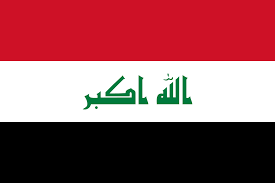 Country: IraqDelegate: Osman Enes ErdurucanTopic: Money Laundering and Countering the Financing of Terrorism  The republic of Iraq is a country in the middle east. It borders countries such as Turkey, Iran, Kuwait, Saudi Arabia, Jordan and Syria. Baghdad is capital of the Iraq. Iraq has a very important position Middle East and petroleum-rich country. The country's economy is based on petroleum. Thanks to that, crude petroleum exports constitute  60% of the country's national income..  Iraq has 10-24 point for black money flow attractiveness ranking. If we look at another countries it isn't really high point but despite of, Iraq isn't on the FATF (Financial Action Task Force) gray or red list, it ranks 234 out of 245 countries on the money laundering list.  this is so risky problem because it means we have really high finance and terrorism problems.  Money Laundering and the Financing of Terrorism topics aren't good topics. -Especially for Iraq-  In Iraq happened Camp Speicher Slaughter(2014) and  Yazidi Communities Bombings(2007) and because of these problems we are so sensitive.  Prevent the all problems, firstly we must say "stop" to the money laundering. Because this means: prevents the entry of money obtained through criminal activity into the financial system and the financing of terrorism.  Money laundering definelity will cause enormous economic problems. For example when you launder the money you wont pay the tax and you will sell cheaper and a person who make legal works can't compete with money launderer people. because of that every sector in your country will be damaged. On the other hand, your country's exchange rate may change and you may go into an economic crisis.  Iraq and all world countries thinks Money Laundering and the Financing of Terrorism crime  aren't good. Our solutions: according to the FATF's one of the main recommendations: "Developing international cooperation" .Another one increase the given importance to the security of technology and internet because  technological improvement can causes vulnerabilities .Finally if we can check the bank accounts we can find the money launder people in live.